INDICAÇÃO Nº 6/2019Indica ao Poder Executivo Municipal estudos para realização de poda das copas das árvores existentes dentro do Parque dos Jacarandás, bairro Mollon, neste município.Excelentíssimo Senhor Prefeito Municipal,                       Nos termos do Art. 108 do Regimento Interno desta Casa de Leis, dirijo-me a Vossa Excelência para sugerir que, por intermédio do Setor competente, seja realizado estudo para a realização de poda das copas das árvores existentes dentro do Parque dos Jacarandás, bairro Mollon, neste município.Justificativa:Os frequentadores do Parque dos Jacarandás estão reclamando que os galhos das árvores existentes dentro do Parque estão atrapalhando as caminhadas dos referidos frequentadores.Plenário “Dr. Tancredo Neves”, em 07 de janeiro de 2.019.Celso Ávila-vereador-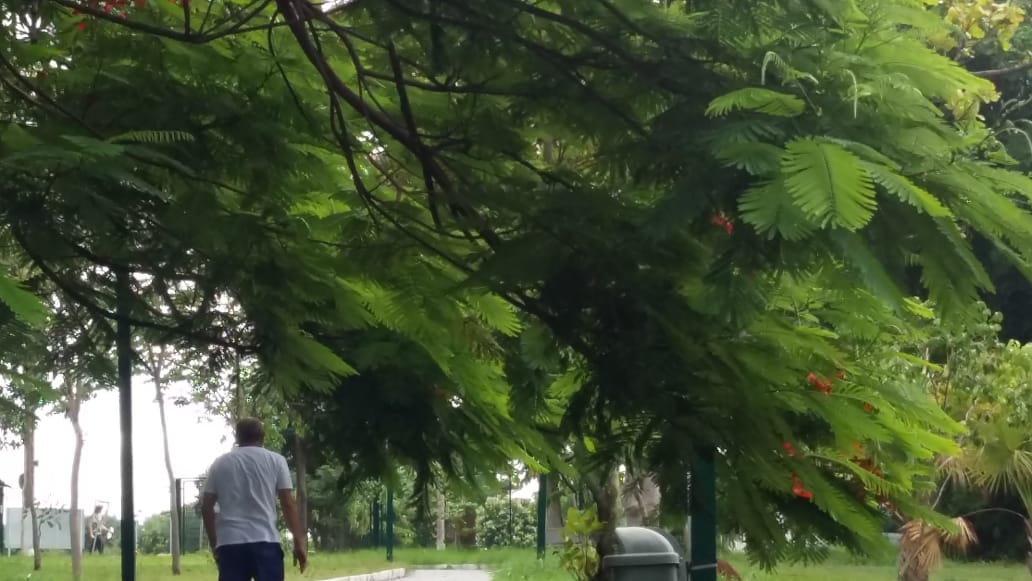 